Thursday 4th February 2021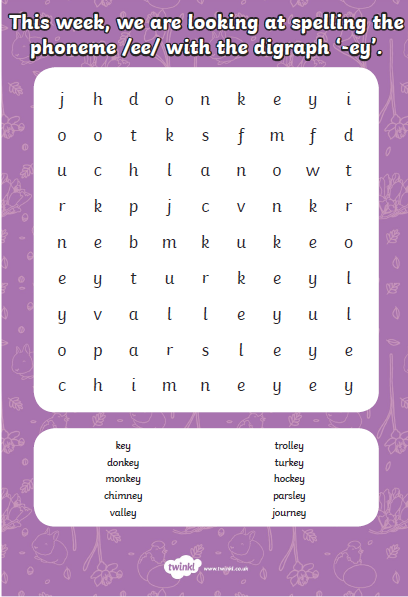 